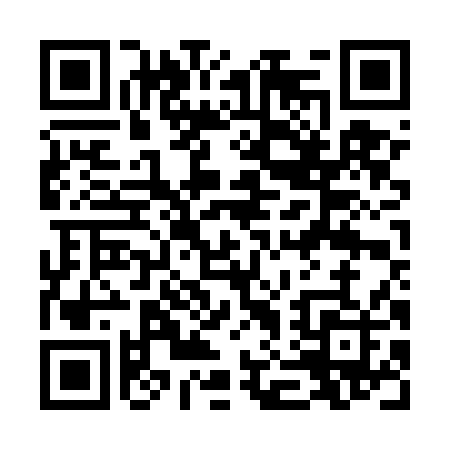 Prayer times for Piral Machhi, PakistanWed 1 May 2024 - Fri 31 May 2024High Latitude Method: Angle Based RulePrayer Calculation Method: University of Islamic SciencesAsar Calculation Method: ShafiPrayer times provided by https://www.salahtimes.comDateDayFajrSunriseDhuhrAsrMaghribIsha1Wed4:275:5012:253:567:008:242Thu4:265:4912:253:567:018:253Fri4:255:4812:253:567:028:254Sat4:245:4812:253:557:028:265Sun4:235:4712:253:557:038:276Mon4:225:4612:243:557:038:287Tue4:215:4512:243:557:048:288Wed4:205:4512:243:557:048:299Thu4:195:4412:243:557:058:3010Fri4:185:4312:243:557:058:3111Sat4:175:4312:243:547:068:3212Sun4:165:4212:243:547:078:3213Mon4:165:4212:243:547:078:3314Tue4:155:4112:243:547:088:3415Wed4:145:4112:243:547:088:3516Thu4:135:4012:243:547:098:3517Fri4:135:4012:243:547:098:3618Sat4:125:3912:243:547:108:3719Sun4:115:3912:243:547:108:3820Mon4:115:3812:243:537:118:3921Tue4:105:3812:243:537:118:3922Wed4:095:3712:253:537:128:4023Thu4:095:3712:253:537:138:4124Fri4:085:3712:253:537:138:4225Sat4:085:3612:253:537:148:4226Sun4:075:3612:253:537:148:4327Mon4:075:3612:253:537:158:4428Tue4:065:3512:253:537:158:4429Wed4:065:3512:253:537:168:4530Thu4:065:3512:253:537:168:4631Fri4:055:3512:263:537:178:46